Uniform Information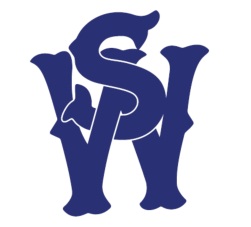 Proper attire is required for participation in every performance.  Students who are not dressed correctly may not be allowed to perform and their grade will be lowered as a result.  Concert Band:  The attire for concert band will be all black.Black shirt or blouse (Dress shirt or polo – T-SHIRTS are NOT considered proper concert band attire)Black dress pants or skirts (Jeans and sweats are not considered concert band appropriate).  Skirts or dresses should be an appropriate length at or below the knee.Black socks or stockings and black dress shoes (tennis shoes are NOT acceptable for concert wear).Marching Band:  WSHS Marching Band Uniforms.  You will be fitted and assigned a uniform for your use this year.  The uniform will be kept at the school and will be checked out for performances.  Uniforms MUST be returned to the school immediately following the performance.Black tennis shoes and socks.  These should be completely black and comfortable for marching.  These can be purchased from any local retailer.NOTE – Long hair should be tied back with a hair colored tie.Pep Band:Pep band polo shirtBlue JeansComfortable tennis shoes (No flip-flops or sandals)Band HatPLEASE NOTE:  Families in need of financial assistance in order to secure uniform parts should see Mr. Thomas ASAP.  The school has a selection of uniform parts that can be loaned out to students in need.